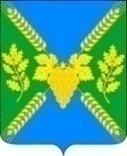 СОВЕТМОЛДАВАНСКОГО СЕЛЬСКОГО ПОСЕЛЕНИЯКРЫМСКОГО РАЙОНАРЕШЕНИЕот 11.03.2019                                                                                                №  202село МолдаванскоеО рассмотрении протеста Крымской межрайонной прокуратуры от  26 февраля 2019 года № 7-02-2019/428 на решение Совета  Молдаванского сельского поселения Крымского района от  24 ноября 2017 года № 149  «Об утверждении положения о муниципальной службе в администрации Молдаванского сельского поселения Крымского района»Рассмотрев протест Крымской межрайонной прокуратуры от  26 февраля 2019 года № 7-02-2019/428 на решение Совета  Молдаванского сельского поселения Крымского района от  24 ноября 2017 года № 149  «Об утверждении положения о муниципальной службе в администрации Молдаванского сельского поселения Крымского района», Совет  Молдаванского сельского поселения Крымского района, р е ш и л:1. Протест Крымской межрайонной прокуратуры от 26 февраля 2019 года № 7-02-2019/428 на решение Совета Молдаванского сельского поселения Крымского района от  24 ноября 2017 года № 149  «Об утверждении положения о муниципальной службе в администрации Молдаванского сельского поселения Крымского района», удовлетворить.2. Поручить главе  Молдаванского сельского поселения Крымского района    А.В.Улановскому разработать и внести на рассмотрение Совета проект решения о внесении в опротестованное решение представительного органа соответствующих изменений с учетом требований надзорного акта и Федерального закона от 2 марта 2007 года № 25-ФЗ «О муниципальной службе в Российской Федерации». 3. Решение вступает в силу со дня подписания.Председатель Совета Молдаванского сельского поселения Крымского района                                                                                  Г.А.Буланович